PTO General Meeting Agenda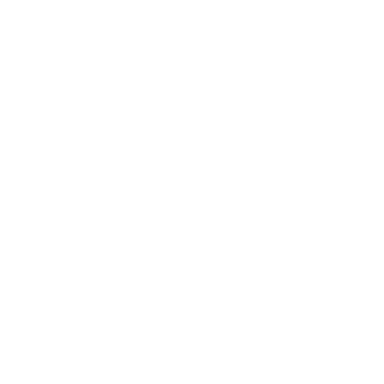 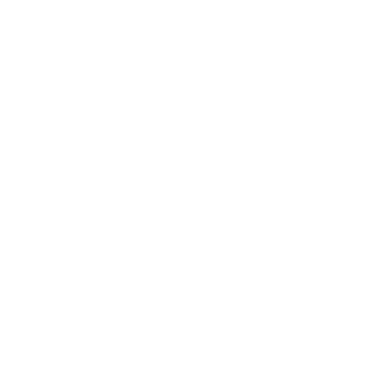 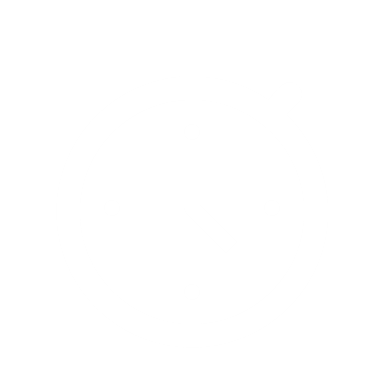 September 16th, 2020 @4:00pmNews & Updates from the Interim Principal Ms. JonesProposed Fundraising Events & Family Activities for Fall SemesterBox Tops ContestsHere is what you need to do to collect points:Download the Box Tops for Education App on your phone. Register, enter zip code 30092 and find our school name:“International Charter Academy of Georgia" Using the app, take a photo of your receipts. Receipts must be scanned within 14 days of purchase. Any questions, please contact school!Submit screenshot of your points collected. Contest dates TBD.ICAGeorgia Middle School CommitteeCurrently 5 volunteers (including 1 PTO board member)Email will be sent out to all volunteers for kick-offNew Ideas & Open DiscussionUsed Uniform / Spirit T-shirt Collection & Sales – For ICAG Community Support School Re-opening Plan – How can PTO help?Q&AMonthProposed EventsEvent DetailsDetailsSept.Restaurant Fundraiser9/5/2020 @ Chipotle Mexican Grill$110.27 raised! Thank you!Sept.Jelly Bean Online FundraiserEnded 9/15/2020$132 raised! Thank you!Sept.Parents Chatroom9/18/2020 @ 9:00PMOpening Welcome ReceptionSept.Virtual Magic Showby Steven Himmel9/25/2020 @ 6:30PM$25/Household50% will be donatedSept.Parents Chatroom9/25/2020 @ 9:00PM“Let’s Chat in Japanese!”Oct.Parents Chatroom10/2/2020 @ 9:00PM“Let’s Chat in English!”Oct.Restaurant Fundraiser10/3/2020 @ Panda Express 20% will be donatedOct.Read-A-Thon2- week Online Fundraiser**TBD**Oct.Pumpkin Carving ContestOnline Fundraiser/ Family EventStill Need Volunteers!Nov.Restaurant Fundraiser**TBD** @ Gong Cha**TBD**Nov.Cooking Class FundraiserOnline Fundraiser/ Family EventCurrently 3 VolunteersNov.Pajama Day FundraiserOnline Fundraiser/ Kids Event**TBD**Dec.Restaurant Fundraiser**TBD****TBD** (Need idea)Dec.Holiday Shopping FundraiserOnline Fundraiser**TBD**Dec.Virtual Talent ShowOnline Fundraiser/ Family Event**TBD**